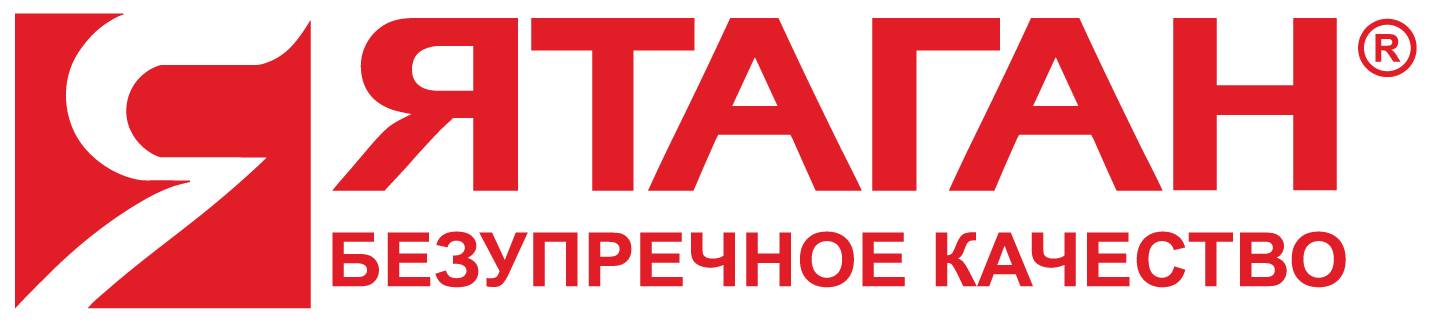 Очистка воздуха отгазов  дымов  аэрозолей  запаховИНСТРУКЦИЯ ПО МОНТАЖУ«SAFE FIRE 1.0»«SAFE FIRE 2.0»«SAFE FIRE 3.0»«SAFE FIRE 4.0»«SAFE FIRE 5.0»«SAFE FIRE 6.0»«SAFE FIRE 7.0»ОБЩИЕ УКАЗАНИЯ Настоящая инструкция является эксплуатационным документом гидрофильтра (Искрогасителя гидравлического) серии «Ятаган SAFE FIRE».Инструкция содержит сведения для правильного и безопасного монтажа и ввода в эксплуатацию.Для правильной и безопасной эксплуатации гидрофильтра «Ятаган SAFE FIRE» внимательно ознакомьтесь с инструкцией, изучите и эксплуатируйте оборудование в соответствии с требованием производителя.Монтаж оборудования производится только квалифицированными специалистами в точном соответствии с технической документацией, разработанной и предоставленной заводом-производителем.Ввод в эксплуатацию оборудования производится только квалифицированным сертифицированными специалистами (специалистами завода-производителя или сотрудниками, прошедшими обучение, а также авторизированными дилерами или сервисными центрами, получившими сертификат завода - производителя).Диагностику, техническое обслуживание и ремонт оборудования производят только сертифицированные специалисты, которые по результату диагностики определяют неисправность оборудования и причину её возникновения.Оборудование соответствует требованиям стандартов и нормативных документов, действующих на территории Российской Федерации и СНГ.Проверьте комплектацию оборудования на соответствие заявленной производителем.Проверьте, соответствует ли поставленная модель гидрофильтра требуемым условиям эксплуатации (согласно паспорта и реальным условиям).Не удаляйте и не повреждайте обозначения, заводские пломбы и надписи на аппарате (шильдики, указатели направления потока, положения для монтажа, схемы подключения).При замене комплектующих разрешается использовать только оригинальные запасные части, согласованные с производителем.  Запрещено вносить изменения в конструкцию оборудования без согласования с заводом-производителем.Утилизацию гидрофильтра «Ятаган SAFE FIRE» или его частей по окончанию срока службы необходимо проводить с учётом требований по охране окружающей среды и законодательства РФ.Производитель не несет ответственности и не предоставляет гарантии на ущерб, обусловленный несоблюдением:- условий, указанных в настоящей инструкции;- нормативных актов и стандартов;- условий, указанных в паспорте изделия и в руководстве по эксплуатации.        Во время проведения ремонтных работ, соблюдайте инструкцию по ремонту и технике безопасности.Специалист сервисной организации, осуществляющий диагностику и ремонт гидрофильтра «Ятаган SAFE FIRE», обязан ознакомить пользователя с выявленными дефектами и причинами неисправностей гидрофильтра.Проверьте, соответствует ли поставленная модель гидрофильтра типам заменяемых запчастей и узлов.МЕРЫ БЕЗОПАСНОСТИ1. При подготовке гидрофильтра «Ятаган SAFE FIRE» к работе необходимо соблюдать требования безопасности, изложенные в ГОСТ 12.4.021, «Правила техники безопасности при эксплуатации электроустановок потребителей» и «Правилах технической эксплуатации электроустановок потребителей».2. Монтаж оборудования разрешено производить только квалифицированным специалистам в точном соответствии с технической документацией, разработанной и предоставленной заводом-производителем.  3. Оборудование предназначено для внутреннего использования. При внешнем использовании оно должно быть защищено от попадания воды и переохлаждения защитным кожухом (термоукрытием).Монтаж должен быть проведен квалифицированными сотрудниками, обладающими всеми необходимыми знаниями, для правильной изоляции воздуховодов. Также во избежание образования конденсата, рекомендуется наличие воздушного клапана в коммуникации между выходом гидрофильтра и вентилятором. В противном случае завод изготовитель не несет ответственности за неквалифицированный монтаж оборудования.4. Сотрудники, выполняющие обслуживание гидрофильтра «Ятаган SAFE FIRE» должны быть квалифицированными сертифицированными специалистами (специалистами завода-производителя или сотрудниками, прошедшими обучение, а также, авторизированными дилерами или сервисными центрами, получившими сертификат завода - производителя), т.е. иметь официальное разрешение (сертификат) на:- Диагностику,- Запуск (включение и проверка работоспособности оборудования),- Техническое обслуживание,- Ремонт.5. Вентиляционная система с установленным гидрофильтром «Ятаган SAFE FIRE» должна иметь надежное заземление корпуса. ВНИМАНИЕ! Правильное заземление является основным критерием при установке и запуске оборудования, если заземление было установлено НЕверно, оборудование может выйти из строя при первом же включении и гарантия автоматически теряет свою силу. Для установки правильного заземления см. «Руководство по подбору, монтажу, ремонту и ТО для технических специалистов».6. Ввод в эксплуатацию оборудования производится только квалифицированным сертифицированными специалистами (специалистами завода-производителя или сотрудниками, прошедшими обучение, а также авторизированными дилерами или сервисными центрами, получившими сертификат завода - производителя). Технический специалист имеет право отказать в первом запуске при обнаружении нарушения условий монтажа, или иных нарушений, указанный в данной инструкции и в «Руководстве по подбору, монтажу, ремонту и ТО для технических специалистов», предоставив письменное объяснение причины отказа. Второй вызов специалиста производится на платной основе, за исключением случаев, если первый запуск был отменён по причине вины завода-производителя.Для обеспечения надежной и эффективной работы оборудования и повышения его долговечности, необходимо проводить правильный и регулярный технический уход. Устанавливаются следующие виды технического обслуживания:Ежедневное техническое обслуживание (ЕТО) (проводится самостоятельно техническим специалистом строго по инструкции).Техническое обслуживание (ТО), производится 1 раз в месяц (проводится сертифицированными техническими специалистами (имеющими сертификат завода-производителя).7. Ремонт проводится только квалифицированным сертифицированными специалистами (специалистами завода-производителя или сотрудниками, прошедшими обучение, а также авторизированными дилерами или сервисными центрами, получившими сертификат завода - производителя). Исключение: возможны незначительные вмешательства пользователем, подробное описание возможных ремонтных работ (см. «Руководство по эксплуатации»).8. Допускается замена расходных материалов, сырья, покупных комплектующих изделий, предусмотренных чертежами и технологией, при согласовании с техническим специалистом завода-производителя (см. «Положении о гарантийном и сервисном обслуживании оборудования серии «Ятаган»»).9. При испытаниях, наладке и работе гидрофильтра «Ятаган SAFE FIRE», его технологические отверстия (входной и выходной патрубок) должны быть подсоединены к вентиляционной системе, чтобы исключить травмирование людей воздушным потоком. Съемные монтажные панели (крышки) должны быть закрыты. Запрещено осуществлять транспортировку и хранение гидрофильтра «Ятаган SAFE FIRE» в не благоприятных погодных условиях (осадки, морозы).  Разрешено производить транспортировку оборудования всеми видами закрытых транспортных средств, в соответствии с правилами перевозок, действующими для конкретного вида транспорта.При разгрузке и монтаже гидрофильтра «Ятаган SAFE FIRE» необходимо руководствоваться правилами погрузочно-разгрузочных и такелажных работ.Место монтажа гидрофильтра «Ятаган SAFE FIRE» должно обеспечивать свободный доступ к местам его обслуживания во время эксплуатации.Обслуживание и ремонт оборудования производится строго при полном отключении его от электросети (выключенных автоматах защиты) и полном отключении вытяжного вентилятора, действующего на данном участке воздуховода.При работах, связанных с опасностью поражения электрическим током (в том числе статическим электричеством) следует применять защитные средства (диэлектрический инструмент, резиновая обувь, перчатки и т.д.).Не допускайте к работающему оборудованию, а также во время его ремонта лиц без соответствующей квалификации.Для ремонта гидрофильтра используйте исправный инструмент (ключи, отвертки и т.д.).Работник, производящий запуск установки, обязан предварительно принять меры по прекращению всех работ на данной установке, и оповестить персонал о пуске. В случае пожара установки, огонь тушить порошковым огнетушителем.ПОДГОТОВКА К МОНТАЖУГидрофильтр «Ятаган SAFE FIRE» освобождается от упаковки. Проверяется на комплектность согласно паспорту.Распакованный гидрофильтр подлежит внешнему осмотру с целью выявления возможных повреждений при транспортировке. При обнаружении повреждений, дефектов, полученных в результате неправильной транспортировки, ввод гидрофильтра «Ятаган SAFE FIRE» в эксплуатацию без согласования с производителем не допускается.Перед монтажом гидрофильтра «Ятаган SAFE FIRE» необходимо убедиться, что место присоединения и воздуховоды соответствуют требованиям производителя оборудования:Монтаж гидрофильтра «Ятаган SAFE FIRE» возможен исключительно в горизонтальном положении на силовой раме (Рис. 1), закрепленной к ровной горизонтальной поверхности пола, на подвесных опорах, закрепленных к потолку помещения (Рис. 2), или на кронштейнах, закрепленных к стене (Рис. 3). Требования к несущей способности удерживающих конструкций должны удовлетворять статическим нагрузкам гидрофильтра.Место монтажа гидрофильтра «Ятаган SAFE FIRE» должно обеспечивать свободный доступ к местам его обслуживания: свободное пространство – не менее 1.0 м со стороны гидравлической арматуры, а также не менее 1,0 м сбоку (Рис. 4).Площади сечения воздуховодов должны соответствовать выбранному типу гидрофильтра «Ятаган SAFE FIRE» (Рис. 2), а также иметь прямые участки для равномерного смешивания очищаемого воздуха (Рис. 17).Воздуховод от точки забора воздуха до гидрофильтра не должен иметь более одного поворота на 90°. К гидрофильтру возможно подключение только одного воздуховода. Несоблюдение данного требования может привести к уменьшению тяги в вентиляционном канале и непосредственно в самом гидрофильтре, что влечет за собой некорректную работу оборудования.Место установки гидрофильтра «Ятаган SAFE FIRE» и щита управления должно быть обеспечено силовым электроснабжением (напряжением ~220В 50Гц.) и точкой для заземления.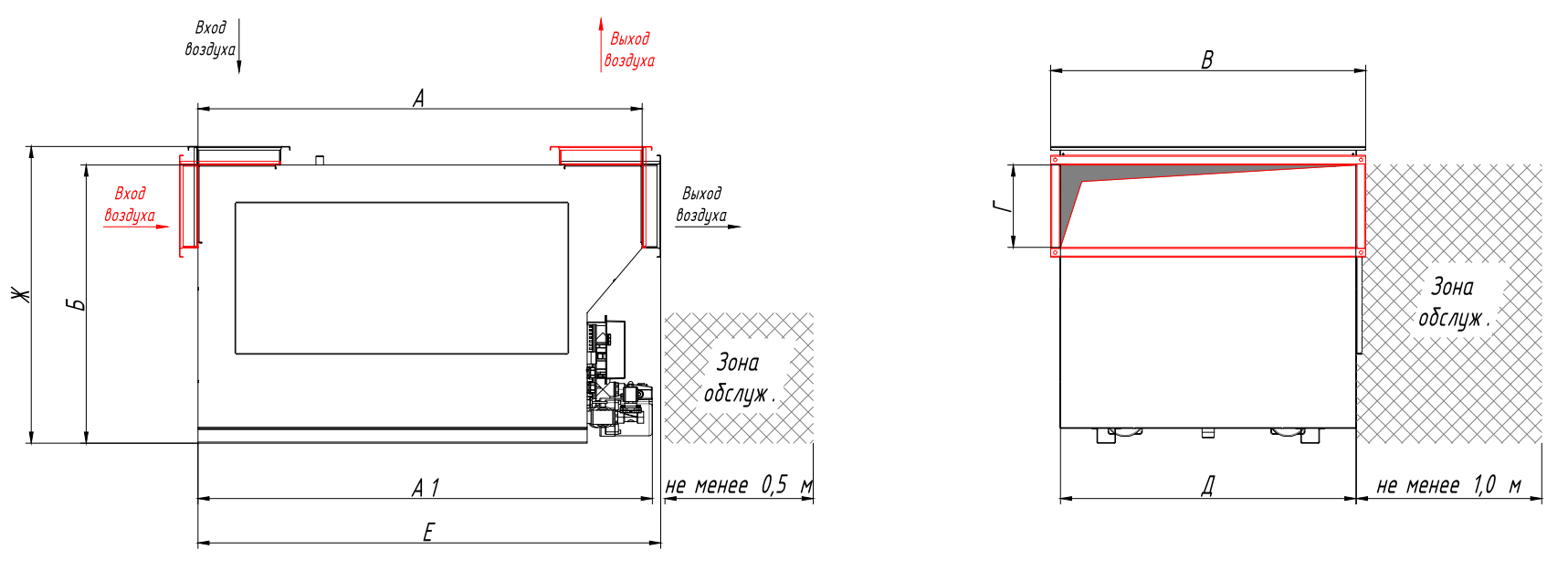 РИС. 1. ГАБАРИТНЫЕ РАЗМЕРЫ ОБОРУДОВАНИЯ И ЗОНА ОБСЛУЖИВАНИЯ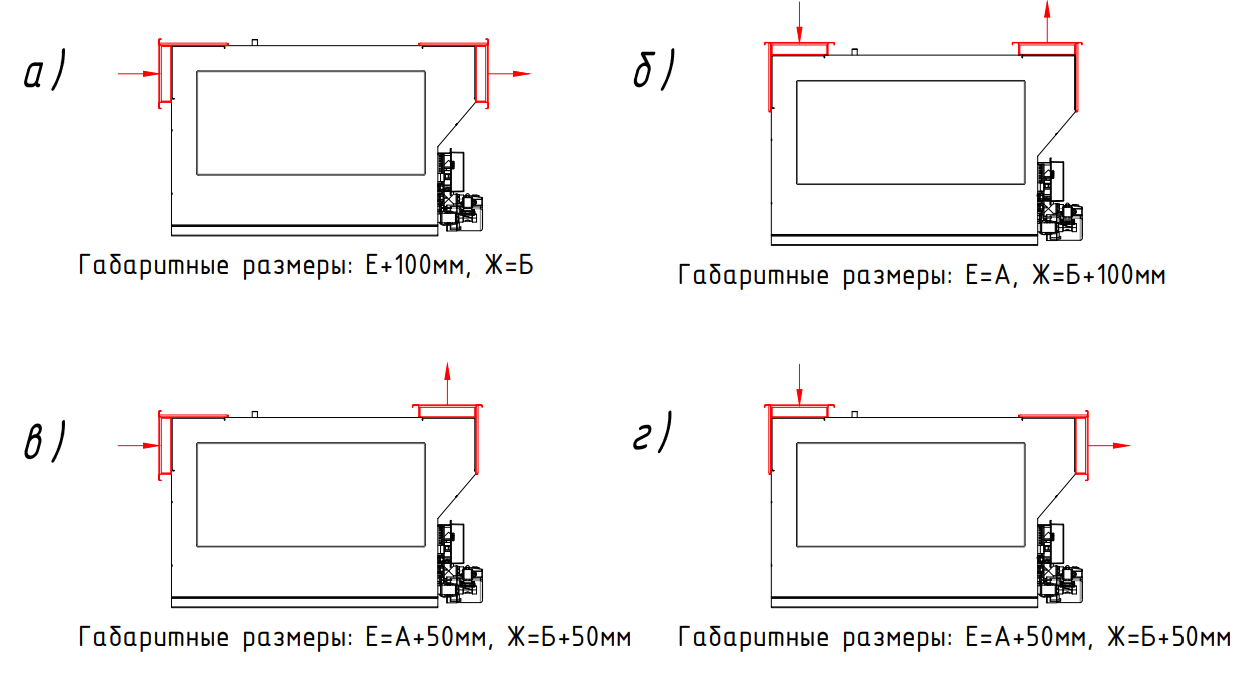 РИС. 2. ВАРИАНТЫ ПРИСОЕДИНЕНИЯ ОБОРУДОВАНИЯРазмеры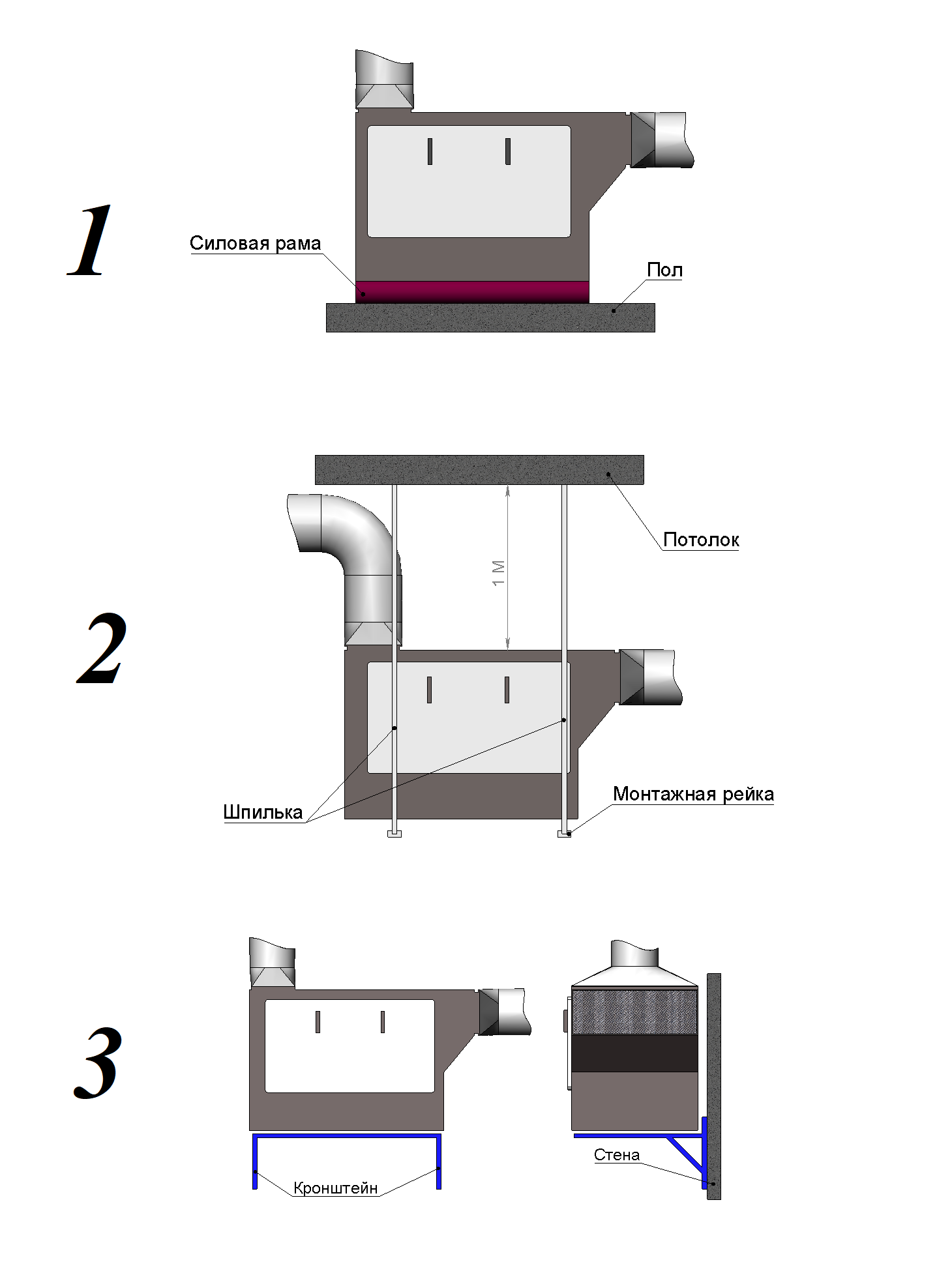 РИС. 3. ВАРИАНТЫ МОНТАЖА ГИДРОФИЛЬТРА (1 – на силовую раму, 2 – к потолку, 3 – к стене)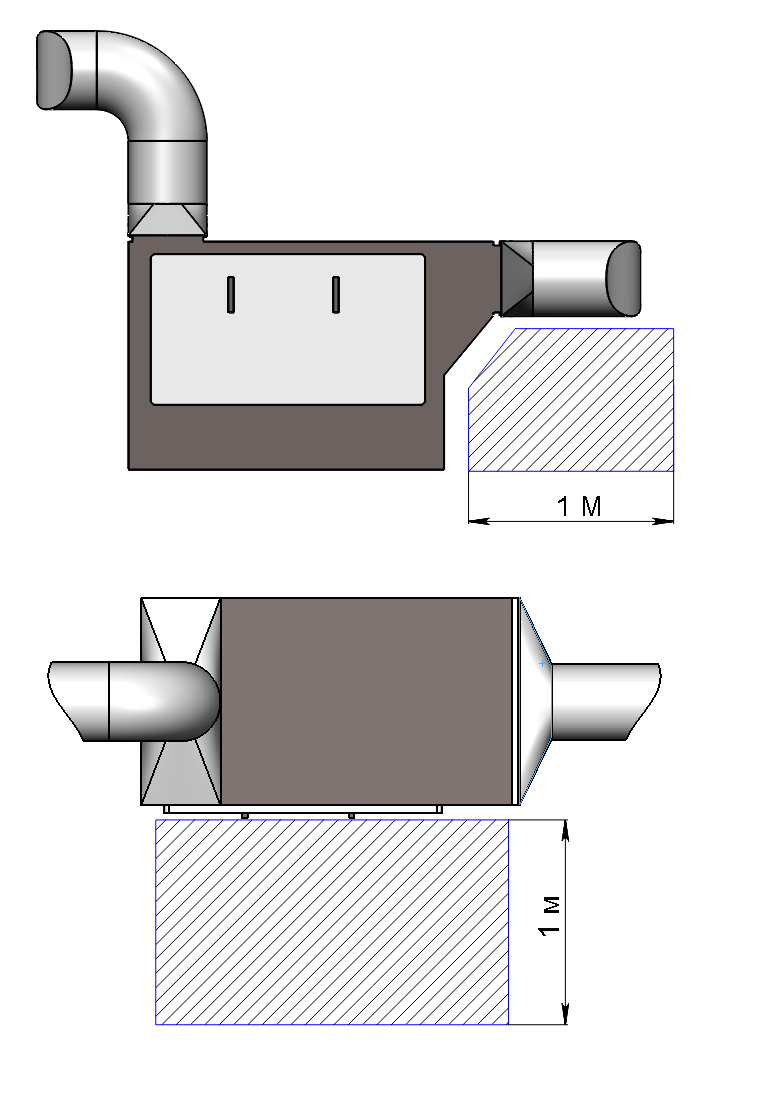 РИС. 4. ЗОНА ОБСЛУЖИВАНИЯ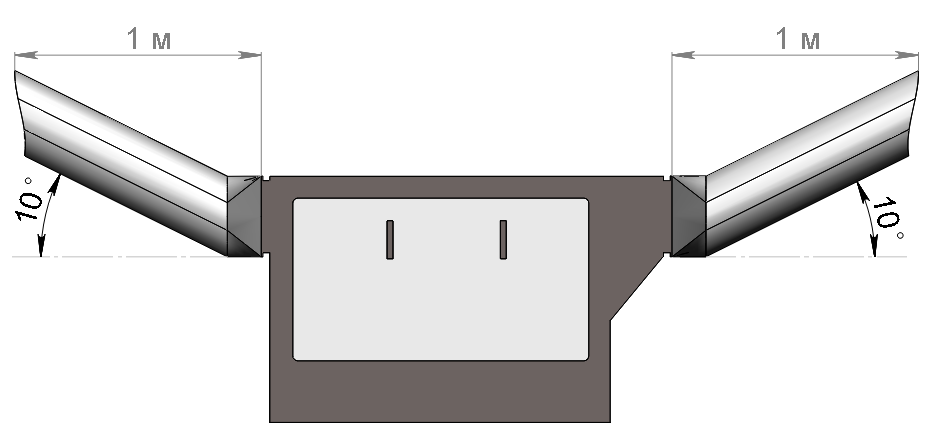 РИС. 5. УКЛОН ВОЗДУХОВОДОВ ПРИ ВАРИАНТЕ ПОДСОЕДИНЕНИЯ «А»ВНИМАНИЕ! Гидрофильтр «Ятаган SAFE FIRE» запрещено использовать:в вертикальном положении (Рис. 6);для очистки приточного и рециркуляционного воздуха (Рис. 7);при снятых элементах корпуса (Рис. 8);внутри бассейнов, ванных и душевых комнат, помещений с высокой влажностью (Рис. 9);- в помещениях с легковоспламеняющимися и взрывоопасными материалами (Рис. 10).- без заземления (Рис. 11);- запрещено устанавливать щит управления вблизи открытого огня (рис. 12).- запрещено располагать оборудование вблизи открытого огня более чем на 5 метров (рис. 13).Очищаемый воздух не должен содержать твердых, клеящихся, смолистых и агрессивных примесей.Допустимые рабочие температуры очищаемого воздуха: от +5˚С до +250˚С.Допустимые рабочие температуры окружающего воздуха: от +5˚С до +30˚С.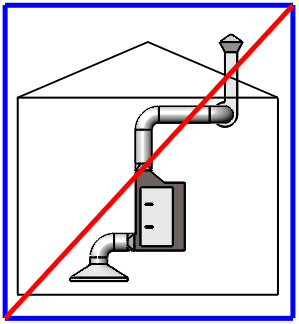 РИС. 6. ЗАПРЕЩЕНО РАСПОЛАГАТЬ ОБОРУДОВАНИЕ В ВЕРТИКАЛЬНОМ ПОЛОЖЕНИИ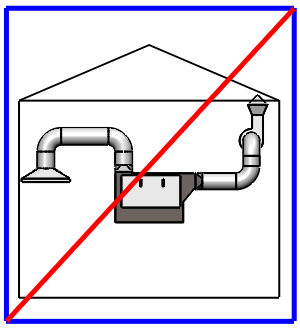 РИС. 7. ЗАПРЕЩЕНО ИСПОЛЬЗОВАТЬ ДЛЯ ОЧИСТКИ ПРИТОЧНОГО ИЛИ РЕЦИРКУЛЯЦИОННОГО ВОЗДУХА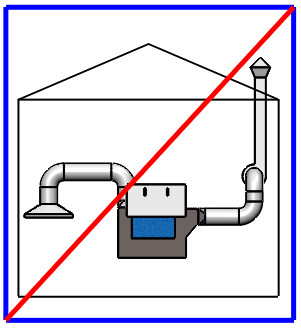 РИС. 8. ЗАПРЕЩЕНО ВКЛЮЧАТЬ ОБОРУДОВАНИЕ ПРИ СНЯТЫХ ЭЛЕМЕНТАХ КОРПУСА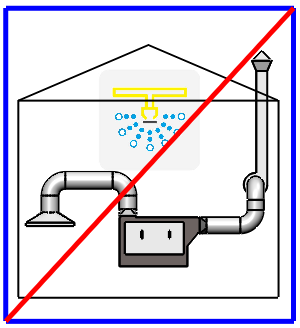 РИС. 9. ЗАПРЕЩЕНО ИСПОЛЬЗОВАТЬ ОБОРУДОВАНИЕ ВНУТРИ БАССЕЙНОВ, ВАННЫХ И ДУШЕВЫХ КОМНАТ, ДРУГИХ ПОМЕЩЕНИЙ С ВЫСОКОЙ ВЛАЖНОСТЬЮ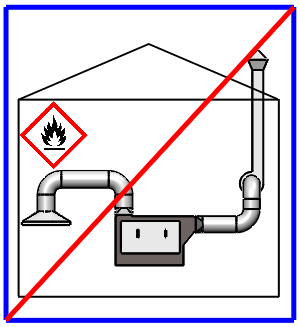 РИС. 10. ЗАПРЕЩЕНО РАСПОЛАГАТЬ ОБОРУДОВАНИЕ В ПОМЕЩЕНИЯХ С ЛЕГКОВОСПЛАМЕНЯЮЩИМИСЯ И ВЗРЫВООПАСНЫМИ МАТЕРИАЛАМИ, ЖИДКОСТЯМИ И ГАЗАМИ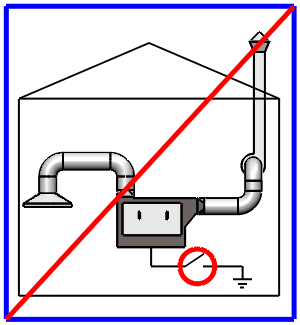 РИС. 11. ЗАПРЕЩЕНО ВКЛЮЧАТЬ ОБОРУДОВАНИЕ В ЭЛЕКТРОСЕТЬ БЕЗ ЗАЗЕМЛЕНИЯ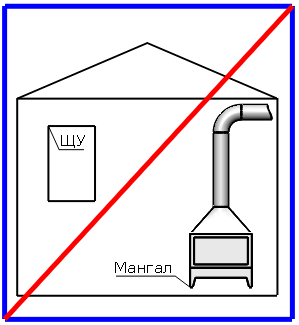 РИС. 12. ЗАПРЕЩЕНО УСТАНАВЛИВАТЬ ЩИТ УПРАВЛЕНИЯ ВБЛИЗИ МАНГАЛОВ И ДРУГИХ ИСТОЧНИКОВ ОТКРЫТОГО ОГНЯ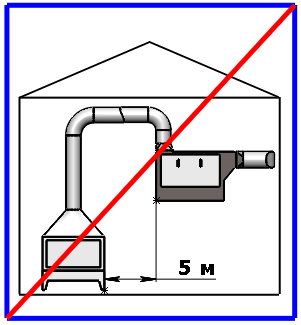 РИС. 13. ЗАПРЕЩЕНО РАСПОЛАГАТЬ ОБОРУДОВАНИЕ ВБЛИЗИ МАНГАЛОВ И ДРУГИХ ИСТОЧНИКОВ ОТКРЫТОГО ОГНЯ БОЛЕЕ ЧЕМ НА 5 МЕТРОВМОНТАЖ И ДЕМОНТАЖ4.1. Монтажные работыУстановить гидрофильтр в предназначенное место, согласно техническому заданию и инструкции по монтажу, с соблюдением направления потока воздуха (Рис. 15). Закрепить гидрофильтр строго горизонтально.Присоединить к фланцам гидрофильтра части воздуховодов вентиляционной системы. Присоединение со стороны вентилятора производить только через гибкую вставку.Оборудование не имеет собственного вентилятора и предназначено для прямого монтажа в воздуховод.Оборудование предназначено для работы под разряжением и давлением по спец. заказу.4.2. Подключение гидравлической арматурыДля повышения срока службы гидрофильтра рекомендуется устанавливать колбу с фильтром ¾ «Аквастиль» F-1 на трубу залива. Предварительно необходимо заменить картридж на сменную засыпку для фильтра «Гейзер-1ПФ» (рис. 14).ВНИМАНИЕ! Подсоединение всей гидросистемы производить через кран с быстроразъемным соединением типа «американка» или через кран и быстроразъемное соединение типа «американка» сечением: для трубы ЗАЛИВ – не менее 25 мм, для трубы СЛИВ – не менее 40 мм.СЛИВ – не менее 40 мм.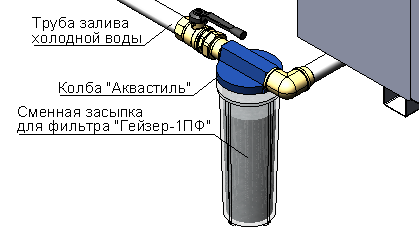 РИС. 14. УСТАНОВКА ФИЛЬТРА ДЛЯ ВОДЫ НА ТРУБУ ЗАЛИВАПодключение гидрофильтра необходимо производить герметично (рис. 15):к холодной воде водопроводной сети:- клапан залива воды – G 3/4’.2) к канализационному сливу:- штуцер ручного слива – G 1’, обязательно через запорный кран в закрытом положении (расположен в днище гидрофильтра);- клапан слива воды – G 3/4’;- штуцер аварийного перелива - G 1’.Примечание: все подводки обозначены соответствующими наклейками на поверхности гидрофильтра.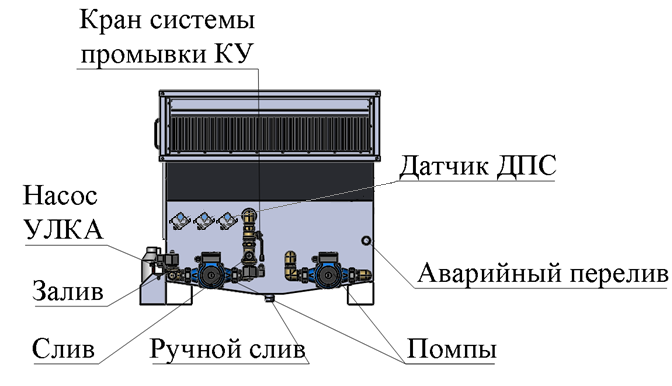 РИС. 15. ПОДКЛЮЧЕНИЕ ГИДРАВЛИЧЕСКОЙ АРМАТУРЫ4.3. Подключение системы пассивного пожаротушенияПодключать систему пассивного пожаротушения гидрофильтра (рис. 16) необходимо к холодной воде водопроводной сети через трубопровод диаметром G ½’. На случай возможного демонтажа систему необходимо подключать через опломбированный кран обязательно в открытом положении.Примечание: узел подвода воды в комплект оборудования не входит. На рисунке 15 изображен пример подключения системы пассивного пожаротушения.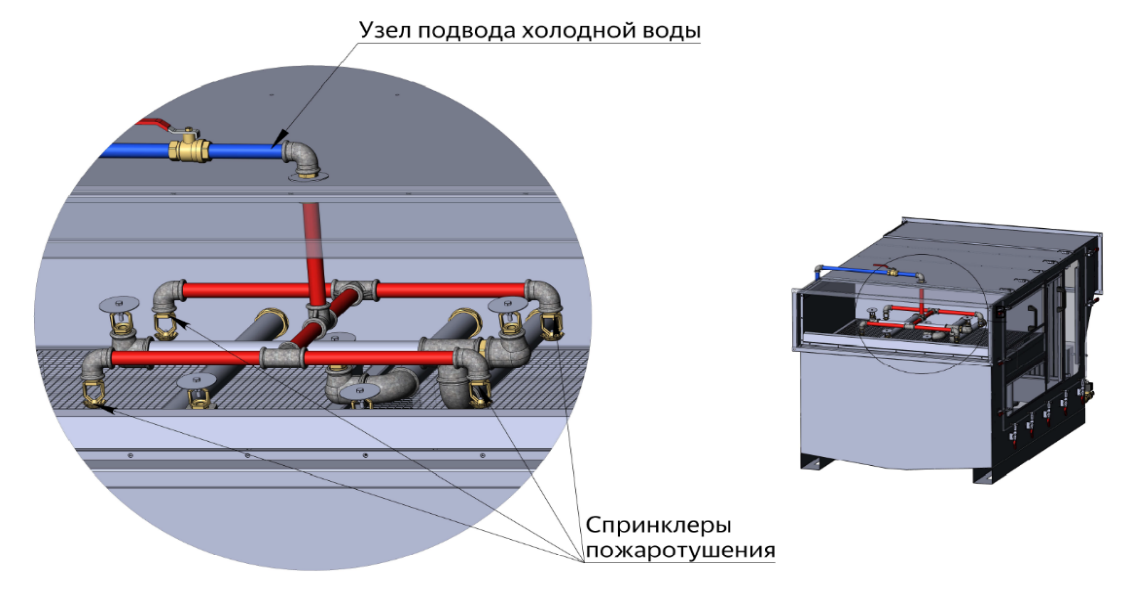 РИС. 16. ПОДКЛЮЧЕНИЕ СИСТЕМЫ ПАССИВНОГО ПОЖАРОТУШЕНИЯ4.4. Подключение к системе вентиляцииПри монтаже гидрофильтра в систему вентиляции необходимо учитывать направление воздуха:Площадь сечения воздуховода на входе в гидрофильтр должна совпадать с площадью сечения входного отверстия воздуховода D, мм (Табл. 2). В случае, если невозможно соблюсти данное условие, необходимо устанавливать диффузор для уменьшения скорости потока воздуха (рис. 17).Вентилятор необходимо устанавливать на выходе из аппарата.Монтаж необходимо производить с учетом зоны обслуживания (не менее 1 м, Рис. 4) и уклона воздуховодов в 10° (Рис. 5).При установке аппарата на раму или шпильки необходимо предусмотреть наличие лестницы соответствующей высоты для удобства эксплуатации.Щит управления должен располагаться на расстоянии не более 5-8 м от аппарата и на высоте 1,5 м от пола.Рекомендуется установка противопожарного клапана на выходе из аппарата. Можно приобрести у завода изготовителя (Рис. 17).ТАБЛ. 2. СЕЧЕНИЯ ОТВЕРСТИЙ ВОЗДУХОВОДА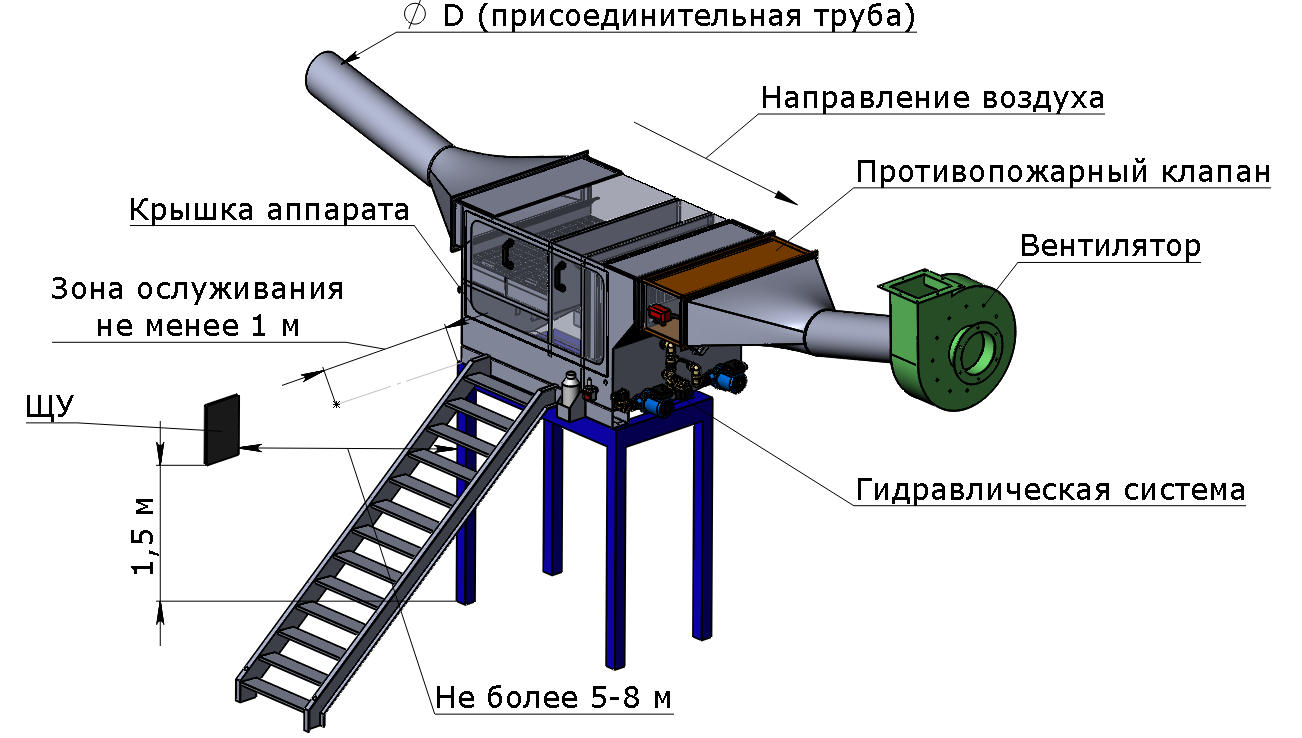 РИС. 17. МОНТАЖ ГИДРОФИЛЬТРА В СИСТЕМУ ВЕНТИЛЯЦИИ4.5. Электромонтажные работыПеред началом подключения оборудования: к месту установки щита управления должно быть подведено электропитание по «постоянной» схеме;Соединение гидрофильтра и щита управления, а также, подключение к электрическим сетям необходимо производить в следующей последовательности:Установить щит управления в месте удобном для эксплуатации и отвечающем требованиям данной инструкции – не более 5-8 м от аппарата и на высоте 1,5 м от пола.Проложить кабели питания и управления согласно требованиям данной инструкции.  Электрические кабели запрещено прокладывать по стенам и другим открытым плоскостям без дополнительной защиты от механического повреждения.  Вариантами защиты являются: пластиковая гофра, металлическая гофра, кабель-канал пластиковый, кабельная труба металлическая, кабельная труба пластиковая, кабельный лоток металлический, кабельный лоток пластиковый.Подключить щит управления:Гидрофильтр «Ятаган SAFE FIRE» типоразмеры 1.0 и 2.0 согласно схеме (см. Рис. 18), подключить к сети питания ~220В, 50 Гц (клеммы 13-15 щита управления);Гидрофильтр «Ятаган SAFE FIRE» типоразмеры 3.0 - 4.0 согласно схеме (см. Рис. 19), подключить к сети питания ~220В, 50 Гц (клеммы 14-16 щита управления);Гидрофильтр «Ятаган SAFE FIRE» типоразмеры 5.0 - 7.0 согласно схеме (см. Рис. 20), подключить к сети питания ~220В, 50 Гц (клеммы 15-17 щита управления).При подключении щита управления рекомендуется применять многожильные кабели типа ПВС или другие высококачественные гибкие многожильные кабели:- вводной кабель медными жилами сечением не менее 1,5 мм2;- кабель подключения клапанов с медными жилами сечением не менее 1,0 мм2;- кабель подключения помп с медными жилами сечением не менее 1,0 мм2;- подключение сигнальных и слаботочных цепей производить проводами с медными жилами сечением 0,75 мм2.ВНИМАНИЕ! Электрические кабели подключения гидрофильтра к щиту управления не входят в комплект поставки и приобретаются отдельно.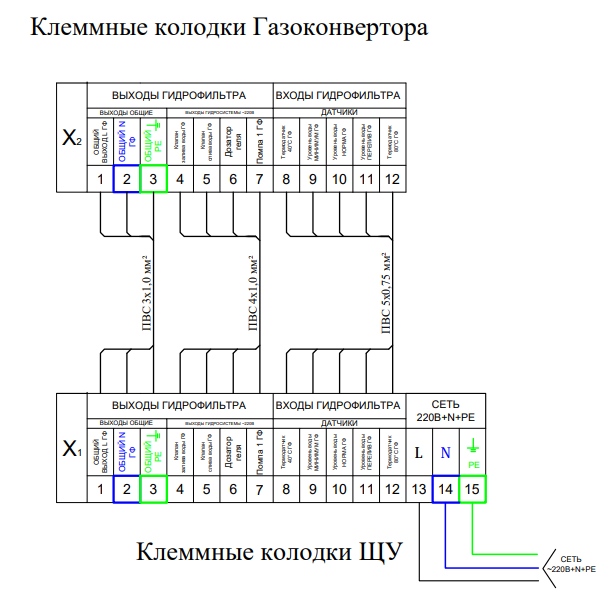 РИС. 18. СХЕМА ПОДКЛЮЧЕНИЯ ГАЗОКОНВЕРТЕРА «ЯТАГАН SAFE FIRE» ТИПОРАЗМЕРОВ 1.0 И 2.0 К ЩИТУ УПРАВЛЕНИЯ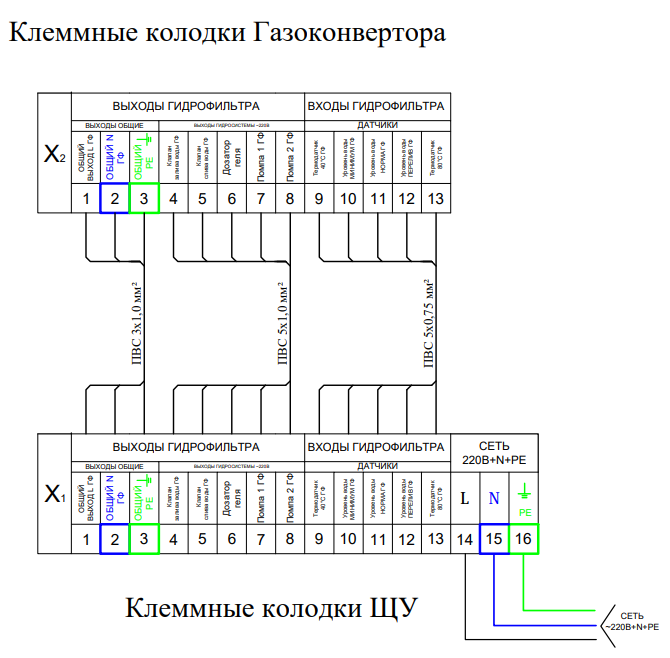 РИС. 19. СХЕМА ПОДКЛЮЧЕНИЯ ГАЗОКОНВЕРТЕРА «ЯТАГАН SAFE FIRE» ТИПОРАЗМЕРОВ 3.0 И 4.0 К ЩИТУ УПРАВЛЕНИЯ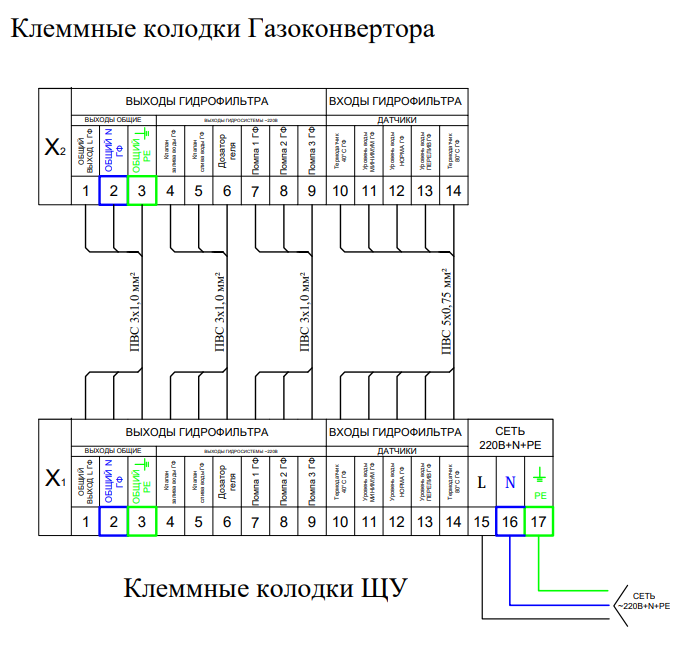 РИС. 20. СХЕМА ПОДКЛЮЧЕНИЯ ГАЗОКОНВЕРТЕРА «ЯТАГАН SAFE FIRE» ТИПОРАЗМЕРОВ 5.0 И 7.0 К ЩИТУ УПРАВЛЕНИЯЭлектрические кабели запрещено прокладывать по стенам и другим открытым плоскостям без дополнительной защиты от механического повреждения.  Вариантами защиты являются: пластиковая гофра, металлическая гофра, кабель-канал пластиковый, кабельная труба металлическая, кабельная труба пластиковая, кабельный лоток металлический, кабельный лоток пластиковый.Для заземления (рис.20) использовать кабель ПУГВ 1х10 ж/з или ПУГН 1х10 ж/з. 4.6. ДемонтажРаботы по демонтажу оборудования необходимо выполнять в следующей последовательности:Обесточить и отключить от сети электроснабжения ЩУ.Отсоединить кабели управления и электросилового снабжения от ЩУ.Отсоединить воздуховоды системы вентиляции от фланцев гидрофильтра.Открепить корпус гидрофильтра от удерживающих конструкций.Демонтировать гидрофильтр.ПУСКВНИМАНИЕ! ВНИМАНИЕ! Ввод в эксплуатацию оборудования производится только квалифицированным сертифицированными специалистами (специалистами завода-производителя или сотрудниками, прошедшими обучение, а также авторизированными дилерами или сервисными центрами, получившими сертификат завода - производителя).Технический специалист имеет право отказать в первом запуске при обнаружении нарушения условий монтажа или иных нарушений, указанный в данной инструкции и в «Руководстве по подбору, монтажу, ремонту и ТО для технических специалистов».Перед пуском гидрофильтра «Ятаган SAFE FIRE» необходимо убедиться в соблюдении всех мер безопасности, изложенных в данной инструкции.Порядок включения оборудованияВНИМАНИЕ! Включение аппарата производится строго при работающем вентиляторе.Включите автоматические выключатели «ВВОД», «ЗАЩИТА ПРОЦЕССОРА», «ЗАЩИТА ВЫХОДОВ».Убедитесь в появлении светового сигнала зеленого индикатора «ЗАЛИВ», расположенного на лицевой панели корпуса щита. При достижении минимального уровня воды включится насос.При достижении уровня воды «НОРМА», убедитесь в отключении светового сигнала зеленого индикатора «ЗАЛИВ». Загорится световой сигнал зелёного индикатора «РАБОТА».Открытие/закрытие клапана слива происходит по сигналу датчика температуры воды «Термодатчик 40°С» (автоматически включается «СЛИВ», о чём сигнализирует световой индикатор «СЛИВ».В случае превышения температуры воды выше 80°С сработает «Термодатчик 80°С», после чего включится автоматический слив воды (о чём сигнализирует световой индикатор «СЛИВ»). При этом загорится красный индикатор «АВАРИЯ» и подается звуковой сигнал. После того, как вода опустится меньше уровня «НОРМА», загорится зеленый индикатор «ЗАЛИВ» и открывается клапан залива холодной воды.Слив воды        Для слива воды, находящейся внутри гидрофильтра, необходимо нажать и удерживать 10 секунд кнопку «ПУСК СЛИВА». При этом засветится красный индикатор «ПУСК СЛИВА», совмещенный с кнопкой и начнет мигать зеленый индикатор «РАБОТА». Через 5-10 минут после достижения минимального уровня воды подается звуковой сигнал, информирующий об окончании слива воды.Подача геля.Для подачи геля, находящейся внутри гидрофильтра, нажать и удерживать 10 секунд кнопку «Подача ГЕЛЯ», необходимо для ежедневного технического обслуживания.Порядок выключения оборудованияВыключите автоматические выключатели «ЗАЩИТА ВЫХОДОВ», «ЗАЩИТА ПРОЦЕССОРА», «ВВОД». При этом погаснут индикаторы, расположенные на лицевой панели корпуса щита.ВАЖНО!Строго обязательно:ЕЖЕДНЕВНО, в конце рабочего дня за 30 минут до завершения работы необходимо производить промывку аппарата. Нажать и удерживать кнопку «Подача ГЕЛЯ» 10 секунд, и дать по работать до завершения.После завершения работы оборудования, необходимо производить слив воды из аппарата.После того, как произведен слив, необходимо избавиться от оставшейся грязи в аппарате: открыть кран ручного (аварийного) слива, вмонтированного в сливную трубу, ведущую от штуцера «Аварийного слива» (рис. 14) в канализацию.КОНТАКТЫРОССИЙСКАЯ ФЕДЕРАЦИЯ,140070, МОСКОВСКАЯ ОБЛАСТЬ,ОКРУГ ЛЮБЕРЦЫ, ПОСЕЛОК ТОМИЛИНО,УЛИЦА ГАРШИНА, ДОМ 11.ТЕЛЕФОН: +7 (499) 110-43-24ТЕЛЕФОН КРУГЛОСУТОЧНОЙ СЛУЖБЫ ТЕХНИЧЕСКОЙ ПОДДЕРЖКИ КЛИЕНТОВ: 8 (977) 885-58-05,8-499-110-58-05, доб. 204  САЙТ: www.yatagan.ruЭЛЕКТРОННАЯ ПОЧТА ПРЕДЛОЖЕНИЙ ПО РАБОТЕ ОБОРУДОВАНИЯ И УСЛУГ: help@yatagan.ruПожалуйста, присылайте Ваши пожелания на почту. Все запросы будут рассмотрены и Вами будет получен ответ.МоскваРедакция от 14.09.2020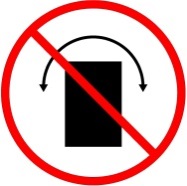 Запрещается располагать «ЯТАГАН» под углом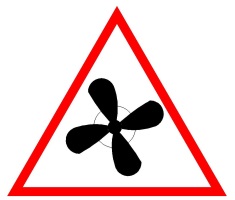 Запрещается  устанавливать воздухоотводный вентилятор перед «ЯТАГАН»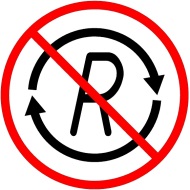 Запрещается использовать для очистки рециркуляционного воздуха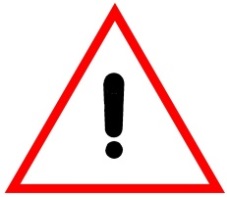 Запрещается включать «ЯТАГАН» в режиме имитации работы узлов контроля (кроме случаев проверки правильности работы системы)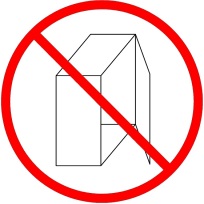 Запрещается включать «ЯТАГАН» при снятых элементах корпуса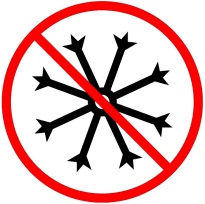 Запрещается осуществлять транспортировку и хранение «ЯТАГАН»  в не защищённых от природных явлений местах (дождь, снег, и т.п.) 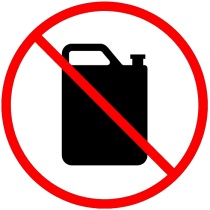 Запрещается располагать «ЯТАГАН» в помещениях с легковоспламеняющимися, взрывоопасными материалами, жидкостями и газамиSAFE FIREА, ммA1, ммБ, ммВ, ммГ, ммД, ммМасса, кгМасса (с водой), кг1.0875900600450150400751102.0112511507006502006001051703.0120012257508502258001552504.0152515509008503008002003255.015251550950105030010002905106.0182518501100105037510003606307.020752100120010504251000435745SafeFire1,02,03,04,05,06,07,0D, мм225315400450500560560